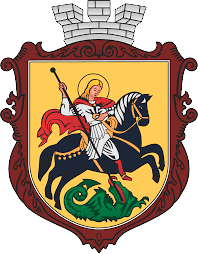 Звітпро стратегічну екологічну оцінку Програми економічного і соціального розвитку Ніжинської міської об’єднаної територіальної громадина 2021 рік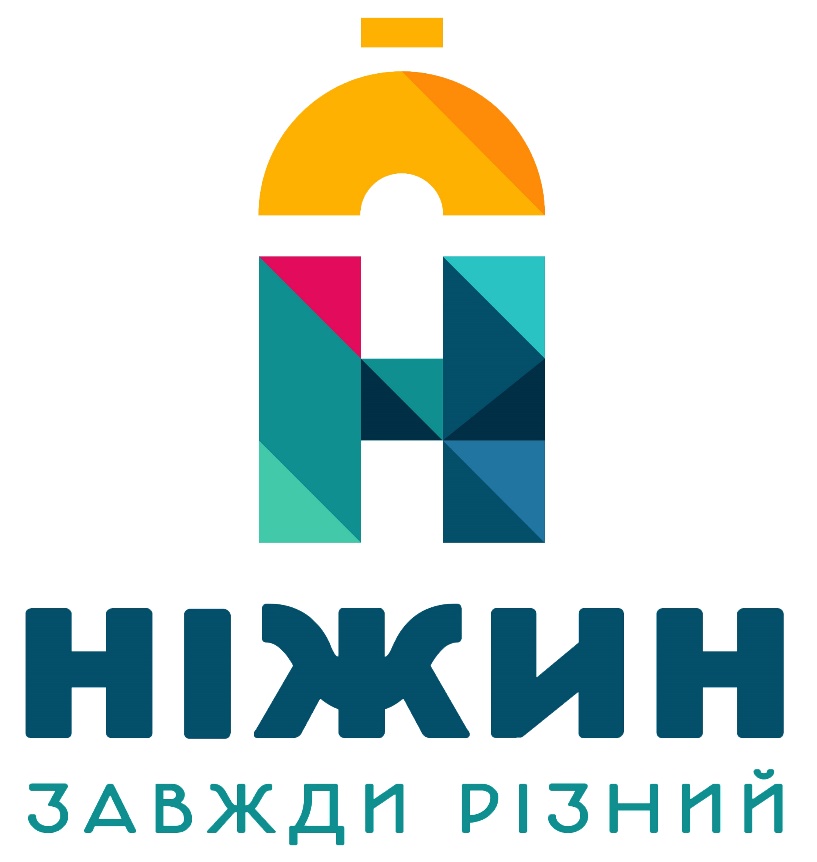 2020ЗМІСТВСТУП…………………………………………………………………......................3  стор.1. ЗМІСТ ТА ОСНОВНІ ЦІЛІ ДОКУМЕНТА ДЕРЖАВНОГО ПЛАНУВАННЯ, ЙОГО ЗВ’ЯЗОК З ІНШИМИ ДОКУМЕНТАМИ ДЕРЖАВНОГОПЛАНУВАННЯ …………4 стор.2. ХАРАКТЕРИСТИКА ПОТОЧНОГО СТАНУ ДОВКІЛЛЯ, У ТОМУ ЧИСЛІ ЗДОРОВ’ЯНАСЕЛЕННЯ, ТА ПРОГНОЗНІ ЗМІНИ ЦЬОГО СТАНУ, ЯКЩО ДОКУМЕНТ ДЕРЖАВНОГО ПЛАНУВАННЯ НЕ БУДЕ ЗАТВЕРДЖЕНО (ЗА АДМІНІСТРАТИВНИМИ ДАНИМИ, СТАТИСТИЧНОЮ ІНФОРМАЦІЄЮ ТА РЕЗУЛЬТАТАМИДОСЛІДЖЕНЬ) …………………………………………………………………………………………….5-18 стор.3. ХАРАКТЕРИСТИКА СТАНУ ДОВКІЛЛЯ, УМОВ ЖИТТЄДІЯЛЬНОСТІ НАСЕЛЕННЯ ТА СТАНУ ЙОГО ЗДОРОВ’Я НА ТЕРИТОРІЯХ, ЯКІ ЙМОВІРНО ЗАЗНАЮТЬ ВПЛИВУ (ЗА АДМІНІСТРАТИВНИМИ ДАНИМИ, СТАТИСТИЧНОЮ ІНФОРМАЦІЄЮ ТА РЕЗУЛЬТАТАМИ ДОСЛІДЖЕНЬ)…………………………18-19 стор.4. ЕКОЛОГІЧНІ ПРОБЛЕМИ, У ТОМУ ЧИСЛІ РИЗИКИ ВПЛИВУ НА ЗДОРОВ’Я НАСЕЛЕННЯ, ЯКІ СТОСУЮТЬСЯ ДОКУМЕНТА ДЕРЖАВНОГО ПЛАНУВАННЯ, ЗОКРЕМА ЩОДО ТЕРИТОРІЙ З ПРИРОДООХОРОННИМ СТАТУСОМ (ЗА АДМІНІСТРАТИВНИМИ ДАНИМИ, СТАТИСТИЧНОЮ ІНФОРМАЦІЄЮ ТА РЕЗУЛЬТАТАМИ ДОСЛІДЖЕНЬ)…………………………………………………19-20 стор.5.ЗОБОВ’ЯЗАННЯ У СФЕРІ ОХОРОНИ ДОВКІЛЛЯ, У ТОМУ ЧИСЛІ ПОВ’ЯЗАНІ ІЗ ЗАПОБІГАННЯМ НЕГАТИВНОМУ ВПЛИВУ НА ЗДОРОВ'Я НАСЕЛЕННЯ, ВСТАНОВЛЕНІ НА МІЖНАРОДНОМУ, ДЕРЖАВНОМУ ТА ІНШИХ РІВНЯХ, ЩО СТОСУЮТЬСЯ ДОКУМЕНТА ДЕРЖАВНОГО ПЛАНУВАННЯ, А ТАКОЖ ШЛЯХИ ВРАХУВАННЯТАКИХ ЗОБОВ’ЯЗАНЬ ПІД ЧАС ПІДГОТОВКИ ДОКУМЕНТА ДЕРЖАВНОГО ПЛАНУВАННЯ……………………………………………………..20-21 стор.6. ОПИС НАСЛІДКІВ ДЛЯ ДОВКІЛЛЯ, У ТОМУ ЧИСЛІ ДЛЯ ЗДОРОВ’ЯНАСЕЛЕННЯ, У ТОМУ ЧИСЛІ ВТОРИННИХ, КУМУЛЯТИВНИХ, СИНЕРГІЧНИХ, КОРОТКО-, СЕРЕДНЬО-, ТА КОРОТКОСТРОКОВИХ (1, 3-5 ТА 10-15 РОКІВ ВІДПОВІДНО, А ЗА НЕОБХІДНОСТІ – 50-100 РОКІВ), ПОСТІЙНИХ І ТИМЧАСОВИХ, ПОЗИТИВНИХ І НЕГАТИВНИХ НАСЛІДКІВ                    …..21-22 стор.7. ЗАХОДИ, ЩО ПЕРЕДБАЧАЄТЬСЯ ВЖИТИ ДЛЯ ЗАПОБІГАННЯ, ЗМЕНШЕННЯ ТА ПОМ’ЯКШЕННЯНЕГАТИВНИХ НАСЛІДКІВ ВИКОНАННЯ ДОКУМЕНТА ДЕРЖАВНОГО ПЛАНУВАННЯ……………………………………………………22-23 стор.8.ОБГРУНТУВАННЯ ВИБОРУ ВИПРАВДАНИХ АЛЬТЕРНАТИВ, ЩО РОЗГЛЯДАЛИСЯ, ОПИС СПОСОБУ, В ЯКИЙ ЗДІЙСНЮВАЛАСЯ СТРАТЕГІЧНА ЕКОЛОГІЧНА ОЦІНКА, В ТОМУ ЧИСЛІ БУДЬ-ЯКІ УСКЛАДНЕННЯ (НЕДОСТАТНІСТЬ ІНФОРМАЦІЇ ТА ТЕХНІЧНИХ ЗАСОБІВ ПІД ЧАС ЗДІЙСНЕННЯ ТАКОЇ ОЦІНКИ)………………………………………………………………  ……23-24 стор.9 ЗАХОДИ ПЕРЕДБАЧЕНІ ДЛЯ ЗДІЙСНЕННЯ МОНІТОРИНГУ НАСЛІДКІВ ВИКОНАННЯ ДОКУМЕНТА ДЕРЖАВНОГО ПЛАНУВАННЯ ДЛЯ ДОВКІЛЛЯ, У ТОМУ ЧИСЛІ ДЛЯ ЗДОРОВ’ЯНАСЕЛЕННЯ……………………………………………….24-25 стор.10. ОПИС ЙМОВІРНИХ ТРАНСКОРДОННИХ НАСЛІДКІВ ДЛЯ ДОВКІЛЛЯ, У ТОМУ ЧИСЛІ ДЛЯ ЗДОРОВ’ЯНАСЕЛЕННЯ (ЗА НАЯВНОСТІ)……………  ….    25 стор.11. РЕЗЮМЕ НЕТЕХНІЧНОГО ХАРАКТЕРУ ІНФОРМАЦІЇ, ПЕРЕДБАЧЕНОЇ ПУНКТАМИ 1-10 ЦІЄЇ ЧАСТИНИ, РОХРАХОВАНА НА ШИРОКУ АУДИТОРІЮ                                                                                                                                  25-27 стор.ВСТУПНа сучасному етапі розвитку суспільства все більшого значення набуває концепція сталого розвитку, спрямована на гармонізацію економічної, соціальної та екологічної складових. Поява цієї концепції пов’язана з необхідністю розв’язання екологічних проблем і врахування екологічних питань в процесах планування та прийняття рішень щодо соціально-економічного розвитку регіонів.Стратегічна екологічна оцінка стратегій, планів і програм дає можливість зосередитися на всебічному аналізі можливого впливу планової діяльності на довкілля та здоров’я населення, використовувати результати цього аналізу для нівелювання або пом’якшення екологічних наслідків у процесі стратегічного планування.Стратегічна екологічна оцінка (СЕО) – це новий інструмент реалізації екологічної політики, котрий базується на простому принципі: легше запобігти негативним для довкілля наслідкам діяльності на стадії планування, ніж виявляти та виправляти на стадії впровадження стратегічної ініціативи.Метою стратегічної екологічної оцінки є сприяння сталому розвитку шляхом забезпечення охорони довкілля, безпеки життєдіяльності населення та охорони його здоров’я, інтегрування екологічних вимог під час розроблення та затвердження документів державного планування. В Україні створені передумови для імплементації процесу СЕО, пов’язані з розвитком стратегічного планування та національної практики застосування екологічної оцінки. З 12 жовтня 2018 року в Україні вступив в дію закон «Про стратегічну екологічну оцінку». Відповідно до ст. 2 розділу VI «Прикінцеві та перехідні положення» цього закону з 1 січня 2020 року стратегічна екологічна оцінка повинна здійснюватися для програм економічного і соціального розвитку міст. Поєднання зусиль, спрямованих на заохочення економічного зростання із зусиллями, спрямованими на пом’якшення несприятливого впливу на довкілля, забезпечуватиме розвиток міста, для якого є важливою якість життя нинішнього та прийдешніх поколінь.ЗМІСТ ТА ОСНОВНІ ЦІЛІ ДОКУМЕНТА ДЕРЖАВНОГО ПЛАНУВАННЯ, ЙОГО ЗВ’ЯЗОК  З ІНШИМИ ДОКУМЕНТАМИ ДЕРЖАВНОГО ПЛАНУВАННЯПрограма економічного і соціального розвитку Ніжинської міської об’єднаної територіальної громади на 2021 рік (далі - Програма) є документом державного планування місцевого рівня, який розроблений з урахуванням норм Конституції України, законів України «Про місцеве самоврядування в Україні», «Про засади державної регіональної політики», «Про державне прогнозування та розроблення програм економічного і соціального розвитку України», Глобальних цілей сталого розвитку до 2030 року, визначені ООН, Національної доповіді «Цілі сталого розвитку: Україна», «Про основні засади (стратегію) державної екологічної політики України на період до 2030 року», Державної стратегії регіонального розвитку на 2021-2027 роки, затверджену постановою Кабінету Міністрів України від 05.08.2020 № 695, Стратегії сталого розвитку Чернігівської області на період до 2027 року, Плану заходів з її реалізації у 2021-2023 роках, Стратегії розвитку Ніжинської міської об’єднаної територіальної громади 2027.Програма ставить перед собою важливі завдання – збереження її середовища, підвищення ступеня комфортності, формування безпечного простору для життя та ведення бізнесу, стимулювання громадянської та підприємницької активності, розвиток власних продуктивних сил, зокрема – туризму, урізноманітнення його форм, модернізація інфраструктури, розширення пропозиції робочих місць.У Програмі відображені основні досягнення 2020 року у сфері економічного та соціального розвитку, проблемні питання, визначено пріоритети розвитку міста на 2021 рік.ХАРАКТЕРИСТИКА ПОТОЧНОГО СТАНУ ДОВКІЛЛЯ, У ТОМУ ЧИСЛІ ЗДОРОВ’Я НАСЕЛЕННЯ, ТА ПРОГНОЗНІ ЗМІНИ ЦЬОГО СТАНУ, ЯКЩО ДОКУМЕНТ ДЕРЖАВНОГО ПЛАНУВАННЯ НЕ БУДЕ ЗАТВЕРДЖЕНО (ЗА АДМІНІСТРАТИВНИМИ ДАНИМИ, СТАТИСТИЧНОЮ ІНФОРМАЦІЄЮ ТА РЕЗУЛЬТАТАМИ ДОСЛІДЖЕНЬ)Ніжинська міська об’єднана територіальна громада (далі – Ніжинська міська ОТГ), центром якої є м. Ніжин - місто обласного значення. Координати: 51°01′ пн. ш.; 31°53′ сх. д. Територія міста - 43,1 км2. Вузол залізничних та автомобільних шляхів, районний центр Ніжинського району Чернігівської області, друге за величиною місто обласного значення, що розташоване на берегах р. Остер за 83 км від обласного центру та за 126 км від столиці України м. Києва. Відстань до держкордону з Росією – 216 км, з Білоруссю - 165 км.Чисельність мешканців громади станом на 1 січня 2020 року становила 68,6 тис. осіб (6,9% наявного населення Чернігівської області), що складає найбільш чисельну громаду в області. Працездатного населення – 41,3 тис. чол. ( 61,2 %), пенсійного віку – 16,3 тис. чол. (24,2 %), дітей на підлітків – 9,8 тис. чол. (14,6%). З 1993 року починається скорочення чисельності населення міста, яке на 01.01.1994 становило 83,0 тис. чол., на 01.01.2001 р. – 77,5 тис. чол., на 01.01.2016 – 71,8 тис. чол., на 01.01.2019 – 69,1 тис. чол. Щільність населення по м. Ніжину – 1578 осіб на 1 км². Як і в загальнодержавному масштабі, в Ніжинській ОТГ відбувається старіння населення. Також спостерігається від’їзд населення в пошуках роботи до великих міст – Київ, Харків, Дніпро, Одеса та за кордон. З вищезазначених причин в останні роки в місті Ніжині спостерігається негативна демографічна ситуація.Клімат помірно континентальний, з порівняно м'якою зимою (середня температура січня -7°С) і теплим (середня температура липня +19°С) вологим (550- 580 мм опадів на рік) літом.Основні екологічно небезпечні об’єкти м. Ніжина представлено у табл. 1.Таблиця 1ПЕРЕЛІКпотенційно небезпечних об’єктів та об’єктів підвищеної небезпеки, розміщених на території міста Ніжина Чернігівської областіВсього: 32 об’єкта Умовні позначки: ВПНО – вибухопожежонебезпечний об’єкт, ПНО – потенційно (пожежо) небезпечний об’єкт, ЕНО –  екологічно небезпечний об’єкт	Атмосферне повітряЯкість атмосферного повітря в Ніжинській міській ОТГ залежить від обсягів викидів забруднюючих речовин від двох основних джерел забруднення : стаціонарних і пересувних.За даними Головного управління статистики в Чернігівській області протягом 2010-2019 рр. спостерігається коливання обсягів викидів забруднюючих речовин в атмосферне повітря від стаціонарних джерел забруднення.Динаміка викидів забруднюючих речовин у атмосферне повітря від стаціонарних джерел представлена на рис.1.Рис. 1. Викиди забруднюючих речовин у атмосферне повітря від стаціонарних джерел по м. Ніжину, тОсновними токсичними інгредієнтами в структурі викидів забруднюючих речовин в атмосферне повітря від стаціонарних джерел у 2019 р. був оксид вуглецю – 705 т (65,9%), оксид азоту- 59 т (5,5%), діоксид сірки- 48 т (4,5%) та сажа – 33 т (3,1%). Крім того, викиди діоксиду вуглецю в атмосферне повітря склали 35 тис. т. За даними Головного управління статистики у Чернігівській області щільність викидів у атмосферне повітря від стаціонарних джерел забруднення у розрахунку на 1 км2 міста Ніжина за 2019 рік становила 24,8 т забруднюючих речовин, що перевищує показник по Чернігівській області майже у 28 разів.Щільність викидів забруднюючих речовин від стаціонарних джерел забруднення в м. Ніжині представлена на рис. 2.Рис. 2. Щільність викидів забруднюючих речовин від стаціонарних джерел забруднення в м.Ніжині, т на км2Основними забруднювачами атмосферного повітря міста Ніжина є пересувні джерела, серед яких на першому місці знаходиться автотранспорт.За останніми статистичними даними у структурі викидів забруднюючих речовин, що потрапляють в атмосферне повітря від пересувних джерел переважав оксид вуглецю. Іншими основними речовинами, що забруднюють атмосферне повітря м. Ніжина, є неметанові леткі органічні сполуки, діоксид азоту, сажа, діоксид сірки, метан, оксид азоту та інші сполуки.Структура викидів забруднюючих речовин, що потрапляють в атмосферне повітря від пересувних джерел  представлена на рис. 3.Рис. 3.  Викиди забруднюючих речовин, що потрапляють в атмосферне повітря від пересувних джерел, %Крім того, в атмосферне повітря від пересувних джерел забруднення потрапляє значна кількість діоксиду вуглецю.Разом з тим, слід відмітити, що в останні роки спостерігається тенденція щодо зменшення викидів зазначених забруднюючих речовин та діоксиду вуглецю в атмосферне повітря від пересувних джерел.Водні ресурсиГромада розміщена на берегах річки Остер. Річка Остер – лівобережна притока р.Десни першого порядку, відповідно до класифікації річок України відноситься до середніх річок. Загальна довжина річки становить , з них у межах Ніжинського району – 46 км, у м. Ніжині – 9 км. Річка Остер є магістральним каналом, який входить до складу міжгосподарських осушувальних систем «Остер – ІІ черга», «Остер – ІІІ черга». На території Ніжинського району стік води зарегульований.За результатами інвентаризації штучних водних об’єктів 2014 року, на території Ніжинської міської ОТГ налічується 11 ставків-копаней площею понад 0,5 га, а саме:– м. Ніжин: ставок «Графський парк» площею , ставок «Газове господарство» площею 2,6 га; – с. Кунашівка: ставок б/н площею , ставок «Паливодин» площею , ставок б/н площею , ставок «Громадське» площею 0,6 га, ставок б/н площею ; – с. Переяслівка: ставок б/н площею , ставок б/н площею , ставок б/н площею , ставок б/н площею 2,2 га.Також на території Ніжинської міської ОТГ розташоване озеро «Ніжин-озеро» орієнтовною площею 11,8 га.Вищезазначені водні об’єкти використовуються для загального водокористування.	Загальний забір води по м. Ніжин починаючи з 2010 року  скоротився майже на 15%. У 2019 році, згідно з даними державного обліку водокористування форми №2ТП-водгосп він становив 3,205 млн. м3. У порівнянні з 2018 роком забір свіжої води зменшився на 4,2%.	Водопостачання та водовідведення здійснюється лише на території Ніжина. 	Діюча система централізованого водопостачання населення, комунально-побутових та промислових підприємств м. Ніжина, яка бере свій відлік з 1928 року минулого століття, включає в себе комплекс водозборів,на яких експлуатується 17 артезіанських свердловин – 4 насосні станції II-го підйому та водопровідні мережі загальною протяжністю 274,5 км.	Оснащення даних об’єктів проводилось згідно вимог періоду, в якому проводилось будівництво.	За активної позиції населення за останні роки було побудовано та введено в експлуатацію більше 100 км вуличних водопровідних мереж та покращено житлові умови населення підключенням до централізованого водопостачання.	У зв’язку зі збільшенням об’ємів водопостачання, особливо в години максимального водоспоживання, посушливі та спекотні періоди мали місце тимчасові перебої в наданні послуг.	З метою мінімалізації даних негативних факторів, враховуючи економічну ситуацію та фінансовий стан, для покращення водопостачання міста Ніжина було прийнято рішення провести модернізацію (заміну обладнання на імпортне, більш надійне та енергоефективне) на водозаборі «Червона Гребля». На дані цілі було виділено з міського бюджету 1,5 млн. грн.	Впроваджені заходи сприяють покращенню надійності водопостачання, зменшують ризики виникнення перебоїв у наданні послуг централізованого водопостачання, особливо при роботі в осінньо-зимовий, засушливий періоди року та у години найбільшого водорозбору.	Динаміка забору води у м. Ніжині за останні 10 років представлена на рис. 4.	Рис. 4. Динаміка забору води в м. Ніжиніу 2010-2019 рр., млн. м3	Найбільшим споживачем води є комунальне господарство – його частка в загальному заборі за період 2010-2019 рр. коливається в межах 60-74%. Другим за величиною споживачем є промисловість (частка в межах 20-30%), третім – інші галузі (10%).Рис. 5. Галузева структура використання води в м. Ніжині в 2010-2019 рр.	Десятирічна динаміка скиду зворотних вод представлена на рис. 6, у загальному об’ємі яких найбільшу частку займають нормативно-очищені води.Рис. 6. Динаміка скиду зворотних вод у водні об’єкти м. Ніжина, млн. м3Відходи 	Проблема поводження з відходами є однією з найбільш гострих серед низки екологічний проблем, які мають місце в Ніжинській міській ОТГ.	Відходи, як один із найбільших забруднювачів довкілля накопичуються в м. Ніжині в масштабах суттєво вищих, ніж відбувається їх знешкодження та використання (рис. 7). Рис. 7. Утворення та утилізація відходів у м.Ніжині, т 	Слід відзначити, що тенденція щодо утворення відходів в м. Ніжині за останні 3 роки характеризується зростанням. Найбільшу питому вагу (99%) у загальному обсязі утворення відходів займають відходи IVкласу небезпеки.Зміна обсягів відходів, видалених у спеціально відведені місця чи об’єкти I-IV  (рис.8), також демонструє різку тенденцію до зниження їх у 2011 році порівняно з 2010 роком більше, ніж у 20 разів, а впродовж останніх 9 років спостерігається більш усталена динаміка.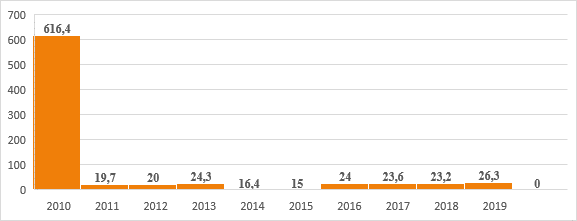 Рис. 8. Обсяги відходів, видалених у спеціально відведені місця, тис. тПроте, загальні обсяги накопичених відходів характеризуються усталеною тенденцією до нарощення: в середньому щорічний приріст складає 17,8 тис. т  або 2,3% (рис. 9).	У громаді досить активно впроваджується система роздільного сортування сміття. На території громади влаштовано більше 80 контейнерних майданчиків для збору ТПВ та розміщено контейнери та сітки для роздільного збирання сміття, що в свою чергу мінімізувало утворення стихійних звалищ. Відсортована сировина реалізується. 	Утилізація твердих побутових відходів в місті проводиться на паспортизованому полігоні ТПВ, який знаходиться біля південної межі громади. Площа полігону 15 га, потужність 100 тис. м куб/рік. Санітарно-захисна зона полігону твердих відходів становить 500 м. У 2003-2004 рр. проведена реконструкція на 20 років функціонування, тому вже зараз потрібно планувати подальші кроки щодо поводження з твердими побутовими відходами.	На полігоні виконуються такі види робіт: приймання, складування, ущільнення та ізоляція відходів. Доставка відходів на полігон здійснюється кузовними сміттєвозами. Також на полігон здійснюється вивіз ТПВ організаціями та підприємствами різної форми власності власним транспортом. Приймання відходів на полігоні здійснюється за товаро-транспортними накладними з фіксацією виробника та обсягу ввезених відходів. 	Загалом морфологічний склад відходів на полігоні ТПВ: папір – 28%, харчові відходи – 46%, скло – 12%, чорні метали – 0,1%, полімери – 5%, деревина – 5%, гума та шкіра – 1,5%, текстиль – 2%, алюміній –0,1%, інші метали – 0,3%. 	До основних технологічних операцій, які виконуються на полігоні ТПВ, належать: 	1. Підготовка основи котловану  під складування відходів. 	2. Облік, підвезення, розвантаження відходів. 	3. Складування й ізоляція відходів: • складування відходів способом «насуву», шарами до 0,5 м з подальшим ущільненням; • створення валу висотою 2 м з пологими укосами в результаті багатократного ущільнення шарів; • ізоляція ущільнених відходів проміжними шарами ґрунту товщиною 0,15-0,25 м.	4. Підготовка на місці ґрунту для ізоляції відходів та його транспортування до ділянок, де провадиться ізоляція відходів. 	5. Зволоження відходів (в пожежонебезпечний період або при пониженій здатності до ущільнення.6. Закриття, рекультивація і передача ділянок для подальшого використання за призначенням. Санітарно-екологічна ситуація на полігоні ТПВ біля м. Ніжина, який експлуатується вже 47 років, характеризується як надзвичайно складна. Технічні можливості полігону з накопичення відходів давно вже вичерпані, і ще наприкінці 80-х років було прийнято рішення про його закриття й будівництво нового полігону. Однак, у зв’язку з погіршенням загальної економічної ситуації в Україні, у 90-х роках будівництво нового полігону було зупинено.     Земельні ресурси	За інформацією управління комунального майна та земельних відносин Ніжинської міської ради земельний фонд Ніжинської МОТГ складається:  м. Ніжин - 4305,0 тис. га, с. Кунашівка - 224,6 га, с. Паливода-52,4 га, с. Наумівське 30 га, с. Переяслівка-172,4 га. 	У структурі земельного фонду м. Ніжина найбільша частка (28,6%) приходиться на ріллю (1230,1 тис. га), другою за вагомістю складовою є землі громадського призначення (753,8 тис. га) – 17,5%, землі відпочинку та інші відкриті землі (466,0 тис. га) – 10,8%, землі під житловою забудовою (441,2 тис. га) – 10,2%, ділянки для будівництва та обслуговування житлового будинку і господарських будівель (присадибні ділянки, окрім їх забудованих частин) (406,9 тис. га) – 9,5%, землі промисловості (246,0 тис. га) – 5,7%, сіножаті (183,1 тис. га) – 4,3%, інші – 13,4%.	Структура земельного фонду міста Ніжина представлена на рис. 10.		Рис. 10. Структура земельного фонду м. Ніжина, %	Розпочата робота з  розроблення Генеральних планів с. Переяслівка, с. Паливода, с. Наумівське	Наслідки для здоров’я населення	У місті функціонують заклади охорони здоров’я - комунальні некомерційні підприємства: «Ніжинська центральна міська лікарня ім. М.Галицького», «Ніжинський міський пологовий будинок». «Ніжинський міський центр первинної медико-санітарної допомоги», «Стоматологічна поліклініка».	У структурі Міського центру первинної медико-санітарної допомоги функціонує 9 амбулаторій сімейної медицини.Незважаючи на весь комплекс вжитих заходів у сфері охорони здоров’я, значним залишається рівень захворюваності і смертності населення, у першу чергу на серцево-судинні захворювання, злоякісні новоутворення та зовнішні причини смерті. Показник загальної смертності залишається високим, що значною мірою зумовлено старінням населення.Динаміка рівня народжуваності та смертності по м. Ніжину за останні 5 років представлена на рис. 11.Рис. 11. Динаміка рівня смертності та народжуваності по м. НіжинуКількість уперше зареєстрованих випадків захворюваності населення за класами хвороб на 100 тисяч населення за 2015-2019 рр. по місту Ніжину представлена у таблиці 2.Таблиця 2Захворюваність	*Примітка:у 2019 році дані про хвороби органів дихання та системи кровообігу наведені без врахування даних амбулаторій сімейної медициниАналіз структури смертності по класам основних хвороб осіб працездатного віку за 2019 рік свідчить про те, що: 77,9% від всіх смертей складають смерті від хвороб системи кровообігу, 9,5% - від новоутворень, 3,1% - смерті від хвороб органів травлення, 0,6% - від хвороб органів дихання, 0,3% - смерті від хвороб сечостатевої системи, 6% - від інших причин (рис.12). Рис.12 Структура смертності по класам основних хвороб осіб працездатного віку по м. Ніжину за 2019 рік, %Наявна мережа закладів з надання медичної допомоги населенню, їх оснащеність медичним обладнанням і технікою створюють потенційні умови для поліпшення якості надання медичних послуг, збереження стану здоров’я населення, призупинення негативних тенденцій у демографічній ситуації в місті Ніжині. Поряд із цим, недостатність оснащення сучасним медичним обладнанням лікувальних закладів ІІ рівня надання медичної допомоги населенню, недостатня укомплектованість медичних закладів лікарськими кадрами, обмеженість їх фінансового забезпечення створюють потенційні перешкоди у розвитку регіону, у першу чергу людського потенціалу.ХАРАКТЕРИСТИКА СТАНУ ДОВКІЛЛЯ, УМОВ ЖИТТЄДІЯЛЬНОСТІ НАСЕЛЕННЯ ТА СТАНУ ЙОГО ЗДОРОВ’Я НА ТЕРИТОРІЯХ, ЯКІ ЙМОВІРНО ЗАЗНАЮТЬ ВПЛИВУ (ЗА АДМІНІСТРАТИВНИМИ ДАНИМИ, СТАТИСТИЧНОЮ ІНФОРМАЦІЄЮ ТА РЕЗУЛЬТАТАМИ ДОСЛІДЖЕНЬ)Реалізація Програми може опосередковано здійснити негативний вплив на довкілля та здоров’я населення через фактори забруднення атмосферного повітря, поверхневих та підземних вод, ґрунтів, знищення зелених насаджень на території громади, лісів та інше.Найбільш несприятливому впливу шкідливих факторів підлягає населення, яке мешкає в межах санітарно-захисних смуг промислових підприємств, що є порушення вимог «Державних санітарних правил планування та забудови населених місць»: у міських поселеннях 3,4% проб атмосферного повітря містять забруднюючі речовини у концентраціях, що перевищують гранично допустимі, у сільських поселеннях – 1,3%.Оскільки в Програмі передбачені заходи, спрямовані на розвиток людського потенціалу та  забезпечення комфортних та безпечних умов для життя населення міської ОТГ, то її реалізація з високою ймовірністю має зменшити негативний вплив на довкілля і здоров’я населення, від чого можна очікувати позитивні результати на всій території міської ОТГ.ЕКОЛОГІЧНІ ПРОБЛЕМИ, У ТОМУ ЧИСЛІ РИЗИКИ ВПЛИВУ НА ЗДОРОВ’Я НАСЕЛЕННЯ, ЯКІ СТОСУЮТЬСЯ ДОКУМЕНТА ДЕРЖАВНОГО ПЛАНУВАННЯ, ЗОКРЕМА ЩОДО ТЕРИТОРІЙ З ПРИРОДООХОРОННИМ СТАТУСОМ (ЗА АДМІНІСТРАТИВНИМИ ДАНИМИ, СТАТИСТИЧНОЮ ІНФОРМАЦІЄЮ ТА РЕЗУЛЬТАТАМИ ДОСЛІДЖЕНЬ).Прямо пов’язати ті чи інші наслідки для здоров’я населення з впливом конкретних заходів з реалізації Програми досить складно (так само, як і навпаки, довести відсутність такого зв’язку), оскільки впив на здоров’я часто неспецифічний і носить опосередкований характер.На території Ніжинської міської об’єднаної територіальної громади  відсутні великі підприємства - забруднювачі повітря. Суттєвий негативний вплив на стан повітря в місті дають автотранспорт, промислові підприємства, підприємства комунального господарства, полігон твердих побутових відходів.Промисловий комплекс міста представлений 13 підприємствами, які виготовляють широкий спектр промислової продукції. Однією із проблем є транзит великогабаритного транспорту через центр міста, що в свою чергу забруднює повітря та руйнує тверде дорожнє покриття громади. Впливають на стан навколишнього природного середовища та екосистему громади і самі мешканці громади шляхом спалення сухої трави та листя в осінньо–весняний період та створенням стихійних звалищ в межах громади.Екологічна ситуація на території Ніжинської міської об’єднаної територіальної громади характеризується відносною стабільність показників, однак, багато проблем потребують вирішення: - несанкціоноване розміщення твердих побутових відходів населення є суттєвим чинником негативного впливу на земельні та водні ресурси і здоров’я людей; - накопичення побутового сміття в лісозахисних смугах вздовж автомобільних доріг, в лісонасадженнях, поблизу р. Остер – є одним із потенційних джерел забруднення довкілля і являють собою велику загрозу навколишньому природному середовищу; - стан озеленення території міської ОТГ потребує подальшого розширення та коригування, забезпечення обслуговування зелених насаджень в межах житлової забудови, а також вздовж доріг; - проблема забруднення водних ресурсів, особливо ресурсів річки Остер, ставків в с. Кунашівка та Переяслівка.       5. ЗОБОВ’ЯЗАННЯ У СФЕРІ ОХОРОНИ ДОВКІЛЛЯ, У ТОМУ ЧИСЛІ ПОВ’ЯЗАНІ ІЗ ЗАПОБІГАННЯМ НЕГАТИВНОМУ ВПЛИВУ НА ЗДОРОВ'Я НАСЕЛЕННЯ, ВСТАНОВЛЕНІ НА МІЖНАРОДНОМУ, ДЕРЖАВНОМУ ТА ІНШИХ РІВНЯХ, ЩО СТОСУЮТЬСЯ ДОКУМЕНТА ДЕРЖАВНОГО ПЛАНУВАННЯ, А ТАКОЖ ШЛЯХИ ВРАХУВАННЯ ТАКИХ ЗОБОВ’ЯЗАНЬ ПІД ЧАС ПІДГОТОВКИ ДОКУМЕНТА ДЕРЖАВНОГО ПЛАНУВАННЯОсновними міжнародними правовими документами щодо СЕО є Протокол про стратегічну екологічну оцінку (Протокол про СЕО) до Конвенції про оцінку впливу на навколишнє середовище у транскордонному контексті (Конвенція Еспо), ратифікований Верховною Радою України (№562-VIIIвід 01.07.2015) та Директива 2001/42/ЄС про оцінку впливу окремих планів і програм на навколишнє середовище, яка внесена до виконання плану заходів з виконання Угоди Про Асоціацію між Україною, з однієї сторони, та Європейським Союзом, Європейським співтовариством з атомної енергії і їхніми державами-членами, з іншої сторони, який затверджений постановою КМУ від 25 жовтня 2017 р. №1106, Бернської Конвенції про охорону дикої флори та фауни і природних середовищ існуючих в Європі.Закон України "Про стратегічну екологічну оцінку" ухвалений Верховною Радою України 20 березня 2018 року. У ньому СЕО визначається у процедурному аспекті: СЕО – це процедура визначення, опису та оцінювання наслідків виконання документів державного планування для довкілля, у тому числі для здоров’я населення, виправданих альтернатив, розроблення заходів із запобігання, зменшення та пом’якшення можливих негативних наслідків, яка включає визначення обсягу СЕО, складання звіту про СЕО, проведення громадського обговорення та консультацій, врахування у документі державного планування звіту про СЕО, результатів громадського обговорення та консультацій, інформування про затвердження документа державного планування.Засади екологічної політики України визначені Законом України «Про основні засади (Стратегію) державної екологічної політики на період до 2030 року» (ухвалено Верховною Радою України 28 лютого 2019 року).Державна екологічна політика спрямована на досягнення таких стратегічних цілей:Ціль 1. Формування в суспільстві екологічних цінностей і засад сталого споживання та виробництва.Ціль 2 . Забезпечення сталого розвитку природно-ресурсного потенціалу України.Ціль 3. Забезпечення інтеграції екологічної політики у процес прийняття рішень щодо соціально-економічного розвитку України.Ціль 4.Зниження екологічних ризиків з метою мінімізації їх впливу на екосистеми, соціально-економічний розвиток та здоров’я населення.Ціль5. Удосконалення та розвиток державної системи природоохоронного управління. У 2012 році Наказом Міністерства екології та природних ресурсів України (від 17 грудня 2012 року №659) затверджено Базовий план адаптації екологічного законодавства України до законодавства Європейського Союзу (Базовий план апроксимації). Зокрема, відповідно до цього плану потрібно привести нормативно-правову базу України у відповідність до вимог "Директиви 2001/42/ЄC про оцінку впливу окремих планів та програм на навколишнє середовище".ОПИС НАСЛІДКІВ ДЛЯ ДОВКІЛЛЯ, У ТОМУ ЧИСЛІ ДЛЯ ЗДОРОВ’Я НАСЕЛЕННЯ, У ТОМУ ЧИСЛІ ВТОРИННИХ, КУМУЛЯТИВНИХ, СИНЕРГІЧНИХ, КОРОТКО-, СЕРЕДНЬО-, ТА ДОВГОСТРОКОВИХ (1, 3-5 ТА 10-15 РОКІВ ВІДПОВІДНО, А ЗА НЕОБХІДНОСТІ – 50-100 РОКІВ), ПОСТІЙНИХ І ТИМЧАСОВИХ, ПОЗИТИВНИХ І НЕГАТИВНИХ НАСЛІДКІВЙмовірні наслідки для довкілля та здоров’я населення від реалізації Програми визначалися відповідно до переліку, наведеного в табл. 2. Таблиця 2Оцінка ймовірного впливу Програми на стан довкілля та здоров’я населенняТаким чином, реалізація Програми не має супроводжуватися появою нових негативних наслідків для довкілля. Водночас реалізація заходів Програми може сприяти покращенню екологічної ситуації в Ніжинській міській ОТГ.Однією з визначальних умов сталого економічного і соціального розвитку Ніжинської МОТГ в цілому є охорона навколишнього природного середовища, раціональне використання природних ресурсів та збереження екологічної безпеки життєдіяльності населення.ЗАХОДИ, ЩО ПЕРЕДБАЧАЄТЬСЯ ВЖИТИ ДЛЯ ЗАПОБІГАННЯ, ЗМЕНШЕННЯ ТА ПОМ’ЯКШЕННЯ НЕГАТИВНИХ НАСЛІДКІВ ВИКОНАННЯ ДОКУМЕНТА ДЕРЖАВНОГО ПЛАНУВАННЯРеалізація проєкту Програми потребує виконання великої кількості заходів, що стосуються розвитку сфери забезпечення Ніжинської міської ОТГ системами інженерної інфраструктури, ремонту вулично-дорожньої мережі, енергозбереження і раціонального використання природних ресурсів, виконання яких є невід'ємною складовою при створенні сприятливого в екологічному відношенні життєвого середовища. Серед головних заходів, що мають безпосередній вплив на санітарно-гігієнічні умови проживання населення та забезпечують пом’якшення негативних наслідків реалізації проєкту Програми із внесеними до неї змінами, можна виділити: - здійснення заходів енергозбереження шляхом модернізації газового обладнання, технічного переоснащення насосних станцій, теплових мереж; - подальший розвиток вулично-дорожньої мережі – ремонт існуючих вулиць, доріг та тротуарів, а також покриття прибудинкових територій; - виконання протиерозійних заходів та заходів знищення та попередження розповсюдження карантинних рослин; - рекультивація порушених територій – ліквідація несанкціонованих звалищ побутових відходів; - ландшафтний благоустрій з формуванням зелених насаджень загального призначення, організація прибережно-захисної смуги водойм, формування локальних місць рекреаційного використання з їх благоустроєм та ландшафтною організацією; - розвиток систем водопостачання з метою забезпечення необхідною кількістю води та якістю, що відповідає санітарним нормам;- розвиток системи теплогазопостачання - проведення реконструкції котелень та існуючих теплових мереж, заміна аварійних ділянок; - розвиток системи водовідведення, ремонт каналізаційних мереж; - розвиток інфраструктури управління відходами - впровадження системи роздільного збору ТПВ, поводження з безпритульними тваринами; - заходи з озелененням, збереження ландшафтного та біотичного різноманіття, встановлення прибережно-захисної смуги водойм сприятиме покращенню якості природного середовища, включаючи позитивний вплив на здоров'я населення. Виконання заходів, передбачених Програмою, матиме позитивний вплив на всі складові довкілля, поліпшення загального екологічного та естетичного стану території Ніжинської міської ОТГ.     8. ОБГРУНТУВАННЯ ВИБОРУ ВИПРАВДАНИХ АЛЬТЕРНАТИВ, ЩО РОЗГЛЯДАЛИСЯ, ОПИС СПОСОБУ, В ЯКИЙ ЗДІЙСНЮВАЛАСЯ СТРАТЕГІЧНА ЕКОЛОГІЧНА ОЦІНКА, В ТОМУ ЧИСЛІ БУДЬ-ЯКІ УСКЛАДНЕННЯ (НЕДОСТАТНІСТЬ ІНФОРМАЦІЇ ТА ТЕХНІЧНИХ ЗАСОБІВ ПІД ЧАС ЗДІЙСНЕННЯ ТАКОЇ ОЦІНКИ	Програма економічного і соціального розвитку Ніжинської міської об’єднаної територіальної громади на 2021 рік розроблена на короткостроковий період та враховує стратегічні цілі, визначені Стратегією розвитку Ніжинської міської об’єднаної територіальної громади 2027.Програма спрямована на дотримання високих екологічних стандартів. Оцінка ймовірних наслідків для довкілля від реалізації Програми вказує на те, що реалізація Програми позитивно вплине на стан атмосферного повітря, водних об'єктів, ситуацію з відходами, земельні ресурси, рекреаційні зони та культурну спадщину. 	Оскільки Програма ґрунтується на узагальнених пріоритетних завданнях і заходах міських цільових програм, у тому числі у сферах транспорту, поводження з відходами, використання водних ресурсів, охорони довкілля, туризму, містобудування, а також містить основні прогнозні показники економічного і соціального розвитку Ніжинської міської ОТГ та напрямки його розвитку на наступний бюджетний період, на базі яких визначаються показники міського бюджету, виправданими альтернативами за умовами незатвердження Програми є виключне затвердження окремих міських цільових програм.     9. ЗАХОДИ ПЕРЕДБАЧЕНІ ДЛЯ ЗДІЙСНЕННЯ МОНІТОРИНГУ НАСЛІДКІВ ВИКОНАННЯ ДОКУМЕНТА ДЕРЖАВНОГО ПЛАНУВАННЯ ДЛЯ ДОВКІЛЛЯ, У ТОМУ ЧИСЛІ ДЛЯ ЗДОРОВ’ЯНАСЕЛЕННЯСЕО не завершується прийняттям рішення про затвердження Програми. Значущі наслідки для довкілля, в тому числі для здоров'я населення, повинні відслідковуватися під час реалізації Програми, зокрема, з метою виявлення непередбачених несприятливих наслідків і вжиття заходів щодо їх усунення. Результати моніторингу мають бути доступними для органів влади та громадськості. Закон України «Про стратегічну екологічну оцінку» встановлює необхідність здійснення моніторингу наслідків виконання документу державного планування для довкілля.Замовник у межах своєї компетенції здійснює моніторинг наслідків виконання документа (Програми) для довкілля, у тому числі для здоров’я населення, один раз на рік оприлюднює його результати на своєму офіційному веб-сайті у мережі Інтернет та, у разі виявлення непередбачених звітом про СЕО негативних наслідків для довкілля, у тому числі для здоров’я населення, вживає заходів щодо їх усунення.Моніторинг може бути використаний для: • порівняння очікуваних і фактичних наслідків, що дозволяє отримати інформацію про реалізацію Програми; • отримання інформації, яка може бути використана для поліпшення майбутніх оцінок (моніторинг як інструмент контролю якості СЕО); • перевірки дотримання екологічних вимог, встановлених відповідними органами влади; • перевірки того, що Програма виконується відповідно до затвердженого документу, включаючи передбачені заходи із запобігання, скорочення або пом'якшення несприятливих наслідків.Для організації моніторингу можуть бути використані існуючі системи моніторингу та інформаційні системи або вони мають бути спеціально удосконалені для цілей СЕО. Для оцінки повноти та якості реалізації програмних заходів здійснюватиметься щоквартальний моніторинг виконання Програми, що дасть змогу оперативно приймати необхідні управлінські рішення.Моніторинг базується на розгляді цільових показників для кожного сектору розвитку та аналізі досягнення запланованих результатів. Система запропонованих в Програмі цільових індикаторів включає екологічні індикатори та індикатори здоров’я населення (таблиця 3).Таблиця 3Екологічні індикатори для моніторингу виконання Програми      10. ОПИС ЙМОВІРНИХ ТРАНСКОРДОННИХ НАСЛІДКІВ ДЛЯ ДОВКІЛЛЯ, У ТОМУ ЧИСЛІ ДЛЯ ЗДОРОВ’ЯНАСЕЛЕННЯ (ЗА НАЯВНОСТІ)Враховуючи географічне місце розташування Ніжинської міської ОТГ на значній відстані від межі сусідніх держав, ймовірні транскордонні наслідки на довкілля та здоров’я населення відсутні.11. РЕЗЮМЕ НЕТЕХНІЧНОГО ХАРАКТЕРУ ІНФОРМАЦІЇ, ПЕРЕДБАЧЕНОЇ ПУНКТАМИ 1-10 ЦІЄЇ ЧАСТИНИ, РОХРАХОВАНА НА ШИРОКУ АУДИТОРІЮ1. За підсумками СЕО підготовлено «Звіт про стратегічну оцінку проєкту Програми економічного і соціального розвитку Ніжинської міської об’єднаної територіальної громади на 2021рік», щодо якого організовано інформування та обговорення серед громадськості регіону.2. Проєкт Програми економічного і соціального розвитку Ніжинської міської об’єднаної територіальної громади на 2021 рік розроблений у відповідності до конституційного принципу пріоритету інтересів людини у регіональній політиці та зорієнтований на поліпшення стану довкілля та умов життєдіяльності населення і його здоров’я. 3. Програма ставить перед собою важливі завдання – збереження її середовища, підвищення ступеня комфортності, формування безпечного простору для життя мешканців та ведення бізнесу, стимулювання громадянської та підприємницької активності, розвиток власних продуктивних сил, урізноманітнення його форм, модернізація інфраструктури, розширення пропозиції робочих місць. 4. Основними антропогенними чинниками змін в Ніжинській міській ОТГ є транспортне навантаження та недостатньо ефективна система поводження з твердими побутовими відходами, що призводить до забруднення довкілля.5. Аналіз тенденції стану довкілля в Ніжинській міській ОТГ виявив тенденції зменшення викидів зазначених забруднюючих речовин та діоксиду вуглецю в атмосферне повітря від пересувних джерел, скорочення забору свіжої води та зменшення скидів зворотних вод, зростання обсягів утворення відходів.6. Реалізація Програми з великою долею ймовірності не повинна призвести до появи нових негативних впливів на довкілля, у тому числі на здоров’я населення, але за умови повного розв’язання визначених завдань з урахуванням екологічних наслідків.7. Моніторинг базується на розгляді цільових показників для кожного сектору міського розвитку та аналізі досягнення запланованих результатів. Система запропонованих в Програмі цільових індикаторів включає екологічні індикатори та індикатори здоров’я населення.З огляду на зазначене, можна стверджувати, що в цілому розроблення Програми було проведено з урахуванням ймовірних впливів на довкілля та стан здоров’я населення з прагненням нівелювати негативні наслідки. Реалізація Програми за умови дотримання екологічних вимог має сприяти зменшенню антропогенного навантаження на довкілля, поліпшенню здоров’я населення та умов його життєдіяльності.Начальник відділу економіки та інвестиційної діяльності виконавчого комітету Ніжинської міської ради	 _________________Т.М. ГавришВідповідальний виконавець:Начальник сектору економічного аналізу відділу економіки та інвестиційної діяльностівиконавчого комітету Ніжинської міської ради   ___________________Л.М. СтусьВиконавець:                           Головний спеціаліст сектору економічного аналізувідділу економіки та інвестиційної діяльності виконавчого комітету Ніжинської міської ради __________________Н.М. Кулініч№з/пНазва потенційно небезпечного об’єктуВид небезпеки об’єктаМісце розташуванняАТ "ЧЕРНІГІВГАЗ" Ніжинське відділення16600, Чернігівська обл., м. Ніжин, Воздвиженська, 4Газові мережіВПНОтериторія Ніжинського району та м. НіжинТОВ "ХАРКІВРЕГІОНГАЗ". Харків, вул.Безлюдівська,1АГЗПВПНО16600, Чернігівська обл., м. Ніжин, Воздвиженська, 4ТОВ «НІЖИНТЕПЛОМЕРЕЖІ» /14 котелень/ВПНО16600, Чернігівська обл., м. Ніжин,  вул. Глібова, 1АЗС № 27 ТОВ "ДЕНАЛІ ОІЛ"ВПНО16600, Чернігівська обл., м. Ніжин, вул. Шевченка, 162.АЗС № 28 ТОВ "ДЕНАЛІ ОІЛ"ВПНО16600, Чернігівська обл.,м. Ніжин, вул. Прилуцька, 170.АЗС № 31 ТОВ "ДЕНАЛІ ОІЛ"ВПНО16600, Чернігівська обл., м. Ніжин, вул. Незалежності, 1.Нафтобаза  ТОВ " ДЕНАЛІ ОІЛ"ВПНО16600, Чернігівська обл., м. Ніжин, вул. Шевченка, 174Автомобільна газова заправочна станція №29 ТОВ " ПАЛЬМІРА ОІЛ "ВПНО16600, Чернігівська обл., м. Ніжин, вул. Прилуцька, 168.ТОВ "МС-2018" 14037, Чернігівська обл., м. Чернігів, вул. Громадська, 60АЗС з АГЗПВПНО16600, Чернігівська обл., м. Ніжин, вул. Московська, 45-б.АЗС з АГЗПВПНО16600, Чернігівська обл., м. Ніжин вул. Прилуцька, 139ПрАТ "НІФАР"ПНО16600, Чернігівська обл., м. Ніжин, вул. Березанська, 108ПрАТ «НІЖИНСЬКИЙ ЗАВОД СІЛЬСЬКОГОСПОДАРСЬКОГО МАШИНОБУДУВАННЯ»ПНО16600, Чернігівська обл., м. Ніжин, вул. Шевченка, 109/1ДЕРЖАВНЕ ПІДПРИЄМСТВО  НВК "ПРОГРЕС"ПНО16600, Чернігівська обл.,м. Ніжин, вул. Носівський шлях, 29ТОВ «НІЖИНСЬКИЙ МЕХАНІЧНИЙ ЗАВОД»ПНО16600, Чернігівська обл., м. Ніжин, вул. Б. Хмельницького, 37Залізнична станція Ніжин ВПНО16600, Чернігівська обл., м. Ніжин, пл. Привокзальна,ТОВ "НІЖИНСЬКИЙ ХЛІБО-БУЛОЧНИЙ КОМБІНАТ"ПНО16600, Чернігівська обл., м. Ніжин, вул. Носівський шлях, 50-а.ПрАТ "НІЖИНСЬКИЙ ЖИРКОМБІНАТ"ВПНО16600, Чернігівська область, м. Ніжин, вул. Прилуцька, 2ТОВ "НІЖИНХЛІБ"ВПНО16600, Чернігівська обл., м. Ніжин, вул. Синяківська, 116.Спеціальний авіаційний загін оперативно-рятувальної служби ДСНС України, АЗС, склад ПММ.ВПНО16600,Чернігівська область, м. Ніжин, вул. Космонавтів, 90.ПРИВАТНЕ ВИРОБНИЧО-КОМЕРЦІЙНЕ ПІДПРИЄМСТВО ФІРМА "КУР’ЄР"ПНО16600,Чернігівська обл., м. Ніжин,вул. Березанська, 108а.ТОВ "ТРАНСІА", АЗС ВПНО16600,Чернігівська область,м. Ніжин, вул. Носівський  шлях, 54.КП "НІЖИНСЬКЕ УПРАВЛІННЯ ВОДОПРОВІДНО-КАНАЛІЗАЦІЙНОГО ГОСПОДАРСТВА"(КНС – 4 од. ВНС – 2 од.)Чернігівська обл., м. Ніжин, вул.Червонокозача, 5  Міські очисні споруди.ЕНОЧернігівська обл. Ніжинський район, с.НіжинськеКП "ВИРОБНИЧЕ УПРАВЛІННЯ КОМУНАЛЬНОГО ГОСПОДАРСТВА"16600 Чернігівська обл. м. Ніжин вул. Чернігівська, 128 Полігон твердих побутових відходівЕНО16600 Чернігівська обл.,м. Ніжин, вул. ПрилуцькаПрАТ "НІЖИНСЬКИЙ ЦЕГЕЛЬНИЙ ЗАВОД"ВПНО16600 Чернігівська обл. м. Ніжин вул. Борзнянський Шлях, 70ТОВ "АВАНТАЖ 7"ВПНО16600, Чернігівська обл., м. Ніжин, вул. Московська, 45-В.ТОВ СП "ВИБІР"ПНО16600 Чернігівська обл. м. Ніжин вул. Носівський Шлях, 31.АТ "ЧЕРНІГІВОБЛЕНЕРГО". Чернігів, вул. Ціолковського, 20.Електропідстанція ПС – 330 кВ "Ніжин"ПНО16600, Чернігівська обл., м. Ніжин, вул. Франка, 271 т. 2-35-50Гіпермаркет "Велмарт" ТОВ "ФУДКОМ"ПНО16600, Чернігівська обл., м. Ніжин, вул. Шевченко, 107ААГЗС ТОВ "ГОЛДЕН ГАЗ"ВПНО16600, Чернігівська обл.,  м. Ніжин, вул. Носівський шлях, 21 БАГЗП ТОВ "ГАЗ-АВТО-СЕРВІС" ВПНО16600, Чернігівська обл., м. Ніжин, вул. Носівський шлях, 54БТОВ "ВИРОБНИЧО-КОМЕРЦІЙНЕ ПІДПРИЄМСТВО ПАРИТЕТ-К"ПНО16600, Чернігівська обл., м. Ніжин, вул. Шевченко, 111АТОВ "ТІСАРК" АЗСВПНО16600, Чернігівська обл., м. Ніжин, вул. Франка, 18Класи хвороб20152016201720182019Новоутворення443,5466,9481,7474,5465,3Уроджені аномалії79,2109,470,883,451,1Хвороби сечостатевої системи1012,11132,91214,11074,0315,1Хвороби кістково-м’язової системи944,0943,61154,6984,91010,9Хвороби шкіри та підшкірної клітковини369,8511,8474,6429,9332,6Хвороби органів дихання32900,535371,130697,730987,94352,8*Хвороби системи кровообігу3660,63768,92996,43351,31312,9*Хвороби нервової системи367,0553,8502,9534,8725,0Завдання ПрограмиНегативний впливНегативний впливНегативний впливПом’якшення існуючої ситуаціїЗавдання ПрограмитакніймовірноПом’якшення існуючої ситуації1.Розвиток людського потенціалу1.Розвиток людського потенціалу1.Розвиток людського потенціалу1.Розвиток людського потенціалу1.Розвиток людського потенціалу1.1.Забезпечення умов для отримання якісної освіти++1.2.Створення умов для підтримки та формування здорового населення++1.3.Розвиток сфери культури і мистецтв та збереження історико-культурної спадщини++1.4.Забезпечення соціального захисту населення та гендерної рівності++1.5.Підвищення якості та конкурентоспроможності людських ресурсів +2.Ринок праці2.Ринок праці2.Ринок праці2.Ринок праці2.Ринок праці2.1.Розвиток транспортної інфраструктури++2.2.Реалізація проєктів регіонального розвитку2.3.Підвищення якості надання населенню житлово-комунальних послуг. Житлова політика++2.4.Енергозбереження++2.5.Техногення безпека++3.Підвищення конкурентоспроможності місцевої економіки3.Підвищення конкурентоспроможності місцевої економіки3.Підвищення конкурентоспроможності місцевої економіки3.Підвищення конкурентоспроможності місцевої економіки3.Підвищення конкурентоспроможності місцевої економіки3.1.Реалізація регіонального інвестиційного потенціалу, нарощення обсягів інвестиційних надходжень++3.2.Розвиток високотехнологічного промислового  виробництва. Підтримка місцевих товаровиробників++3.3.Стимулювання розвитку малого і середнього підприємництва+3.4.Підвищення ефективності використання рекреаційних ресурсів регіону++№п/пІндикаторЗабруднення атмосферного повітряЗабруднення атмосферного повітря1.Викиди найпоширеніших забруднюючих речовин (оксид вуглецю, пил, діоксид азоту та сірки) в атмосферне повітря2.Викиди в атмосферу від стаціонарних та пересувних джерел, т на рікВодні ресурсиВодні ресурси3.Обсяги забору та використання свіжої води4.Обсяги скидання зворотних вод у водні об’єкти5.Обсяги скидання очищених і недостатньо очищених зворотних вод у водні об’єктиВідходиВідходи6.Обсяги утворення, накопичення та утилізації ТПВ7.Обсяги утворення, накопичення та утилізації промислових відходів, в т.ч. небезпечних (токсичних) І-ІІІ кл. небезпеки8.Утворення ТПВ на душу населення Здоров’я населенняЗдоров’я населення9.Кількість новоутворень у жителів міста10.Рівень смертності11.Рівень захворюваності